http://192.168.1.219/asp/SetupSchool/Portfolio/PersonalPortfolios.asp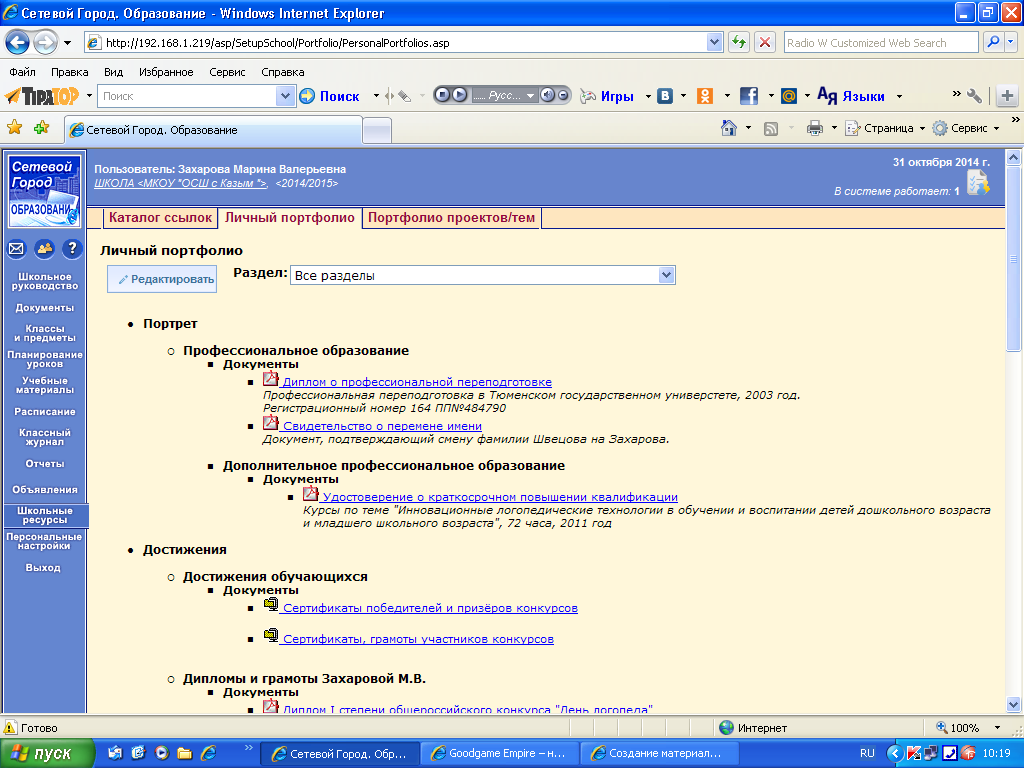 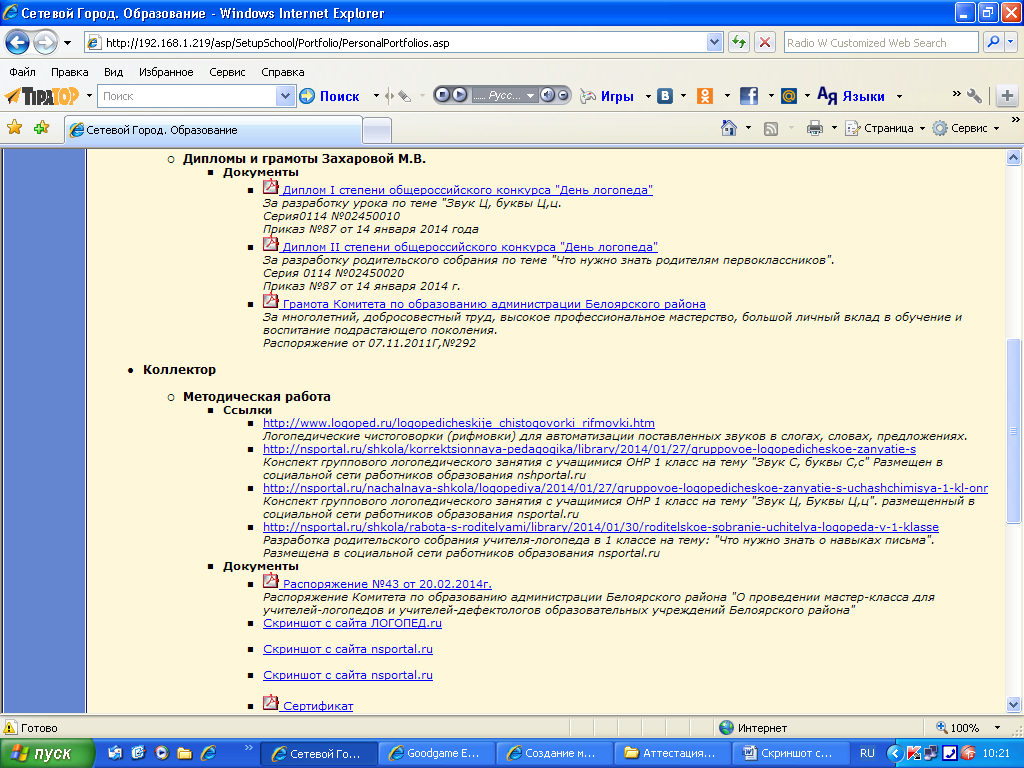 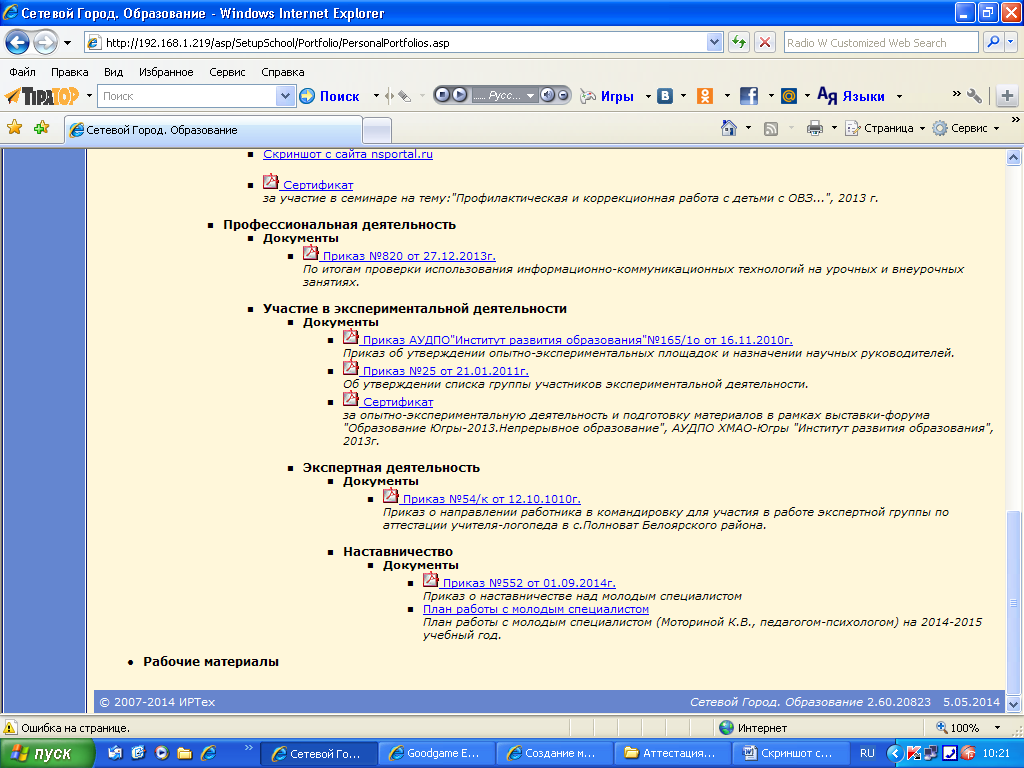 